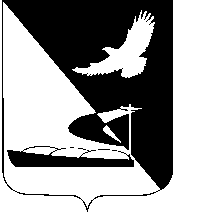 АДМИНИСТРАЦИЯ МУНИЦИПАЛЬНОГО ОБРАЗОВАНИЯ«АХТУБИНСКИЙ РАЙОН»ПОСТАНОВЛЕНИЕ09.03.2017          						                                         № 109О запрете сжигания сухойрастительности на территории муниципальных образованийАхтубинского района	В соответствии со статьей 14 Федерального закона от 06.10.2003                   № 131-ФЗ «Об общих принципах организации местного самоуправления в Российской Федерации», ст.19 Федерального закона от 29.12.1994 № 69-ФЗ «О пожарной безопасности», в целях недопущения пожаров, сохранения имущества предприятий, организаций и граждан, администрация                            МО «Ахтубинский район»	ПОСТАНОВЛЯЕТ:	1. С 10.03.2017 на территории муниципальных образований Ахтубинского района запретить сжигание сухой травы и остатков на сельскохозяйственных угодьях в весенне-летний пожароопасный период.   	2. Рекомендовать главам администраций муниципальных образований  и руководителям организаций, предприятий и учреждений, расположенных на территории МО  «Ахтубинский район»:	
          2.1. Запретить разведение костров, сжигание сухой травы и мусора на территориях муниципальных образований, организаций, дачных массивов и прилегающих к ним территориях.          2.2. Провести разъяснительную работу среди населения, работников и учащихся учебных заведений о запрете сжигания сухой растительности на территории муниципальных образований Ахтубинского района.         2.3. Виновных в нарушении настоящего постановления привлекать к административной ответственности в соответствии с действующим законодательством.         3. Постановление администрации МО «Ахтубинский район» от 01.04.2016 № 141 «О запрете сжигания сухой растительности на территории муниципальных образований Ахтубинского района» признать утратившим силу.4. Отделу информатизации и компьютерного обслуживания администрации МО «Ахтубинский район» (Короткий В.В.) обеспечить размещение настоящего постановления в сети Интернет на официальном сайте администрации МО «Ахтубинский район» в разделе «Документы» подразделе «Документы Администрации» подразделе «Официальные документы».5. Отделу контроля и обработки информации администрации                    МО «Ахтубинский район» (Свиридова Л.В.) представить информацию в газету «Ахтубинская правда» о размещении настоящего постановления в сети Интернет на официальном сайте администрации МО «Ахтубинский район» в разделе «Документы» подразделе «Документы Администрации» подразделе  «Официальные документы».Глава муниципального образования                                                В.А. Ведищев